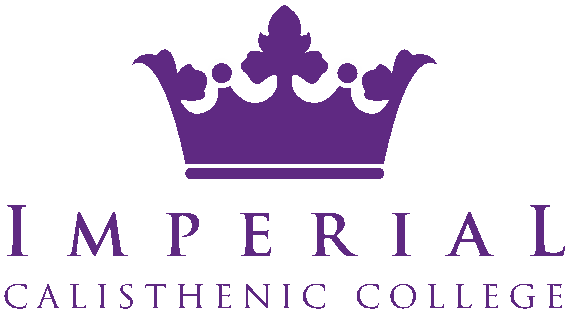 Nomination for committee role 2024I nominate for the position of   ________________________________on the Imperial Calisthenic College CommitteeSigned  ________________________________Accepted by ______________________________(President/Secretary)Date _____________________________Submit your nomination by Friday 23 February to secretary@imperialcc.org.au 